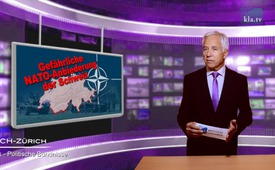 Gefährliche NATO-Anbiederung der Schweiz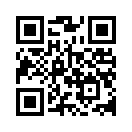 Gefährliche NATO-Anbiederung der Schweiz. Vom 16. bis 17.2.2016 fand in Zürich eine Konferenz der NATO und ihren sogenannten Partnern im Bereich der militärischen Kooperation statt.Gefährliche NATO-Anbiederung der Schweiz. Vom 16. bis 17.2.2016 fand in Zürich eine Konferenz der NATO und ihren sogenannten Partnern im Bereich der militärischen Kooperation statt. Mehr als 100 Offiziere aus über 40 Nationen diskutierten dabei über die zukünftige Zusammenarbeit im Rahmen des veränderten Sicherheitsumfeldes. Gleichzeitig hat die Schweiz ihre 20-jährige Beteiligung an der NATO-Partnerschaft für den Frieden (PfP) gefeiert. Anstatt die immerwährende, bewaffnete Neutralität zu bekräftigen, wurde in einem internationalen Militärrahmen auf neutralem Schweizer Boden der schleichende NATO-Beitritt zelebriert. Mit dieser NATO-Anbiederungspolitik spielt der Bundesrat mit dem Feuer, denn damit gefährdet er die Sicherheit der Schweiz. Die aktuellen Konflikte, Kriege und Machtverschiebungen benötigen dringend eine neutrale Plattform, um der Friedensdiplomatie eine Chance zu ermöglichen. Nur mit einem klaren Bekenntnis zur Neutralität und gleichzeitigem Austritt aus der PfP kann die Schweiz diese Plattform bieten.von rs.Quellen:AUNS-Bulletin, März 2016, 180. Ausgabe
Buch Spin doctors im Bundeshaus, s. 155
http://www.zeit-fragen.ch/index.php?id=2245Das könnte Sie auch interessieren:---Kla.TV – Die anderen Nachrichten ... frei – unabhängig – unzensiert ...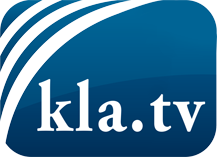 was die Medien nicht verschweigen sollten ...wenig Gehörtes vom Volk, für das Volk ...tägliche News ab 19:45 Uhr auf www.kla.tvDranbleiben lohnt sich!Kostenloses Abonnement mit wöchentlichen News per E-Mail erhalten Sie unter: www.kla.tv/aboSicherheitshinweis:Gegenstimmen werden leider immer weiter zensiert und unterdrückt. Solange wir nicht gemäß den Interessen und Ideologien der Systempresse berichten, müssen wir jederzeit damit rechnen, dass Vorwände gesucht werden, um Kla.TV zu sperren oder zu schaden.Vernetzen Sie sich darum heute noch internetunabhängig!
Klicken Sie hier: www.kla.tv/vernetzungLizenz:    Creative Commons-Lizenz mit Namensnennung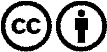 Verbreitung und Wiederaufbereitung ist mit Namensnennung erwünscht! Das Material darf jedoch nicht aus dem Kontext gerissen präsentiert werden. Mit öffentlichen Geldern (GEZ, Serafe, GIS, ...) finanzierte Institutionen ist die Verwendung ohne Rückfrage untersagt. Verstöße können strafrechtlich verfolgt werden.